№ 28 от 13 апреля 2020 годаРОССИЙСКАЯ ФЕДЕРАЦИЯИРКУТСКАЯ ОБЛАСТЬКИРЕНСКИЙ РАЙОНАЛЕКСЕЕВСКОЕ МУНИЦИПАЛЬНОЕ ОБРАЗОВАНИЕАДМИНИСТРАЦИЯАЛЕКСЕЕВСКОГО МУНИЦИПАЛЬНОГО ОБРАЗОВАНИЯПОСТАНОВЛЕНИЕ«ОБ УТВЕРЖДЕНИИ СХЕМЫ ЗЕМЕЛЬНОГО УЧАСТКА»Руководствуясь статьями 11, 22 Земельного Кодекса РФ, Федеральным законом от 06.10.2003 г. № 131-ФЗ «Об общих принципах организации местного самоуправления в РФ», Федеральным Законом № 53-ФЗ от 17.04.2006 г. «О внесении изменений в Земельный Кодекс Российской Федерации, Федеральным законом от 25.10.2001 г. № 137-ФЗ «О ведении в действие Земельного кодекса РФ», Приказом МЭР РФ от 27.11.2014 г.   № 762 «Об утверждении требований к подготовке схемы расположения земельного участка на кадастровом плане территории», рассмотрев заявление и схему расположения земельного участка на кадастровом плане территории. ПОСТАНОВЛЯЕТ:1.Утвердить схему расположения земельного участка образованного из земель населенных пунктов с кадастровым номером квартала  38:09:020102:ЗУ1,по адресу: Российская Федерация, Иркутская область, Киренский район, р.п. Алексеевск, ул. Чапаева,13а, общей площадью 1590 кв.м., для размещения  детской  площадки. 2.  Настоящее постановление опубликовать в муниципальной  газете «Вестник»  и на официальном сайте администрации Алексеевского муниципального образования.3. Настоящее постановление вступает в силу с момента его официального опубликования.4.  Контроль исполнения настоящего постановления оставляю за собой.Глава Алексеевского муниципального образования                  А.М. СеливановУТ:         Утверждена:     Постановлением      администрации          Утверждена:     Постановлением      администрации          Утверждена:     Постановлением      администрации          Утверждена:     Постановлением      администрации      Алексеевского муниципального образования № 28 от 13.04.2020 г     Алексеевского муниципального образования № 28 от 13.04.2020 г     Алексеевского муниципального образования № 28 от 13.04.2020 г     Алексеевского муниципального образования № 28 от 13.04.2020 гСхема расположения земельного участка на кадастровом плане территории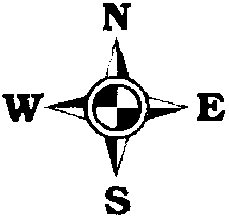 Схема расположения земельного участка на кадастровом плане территорииСхема расположения земельного участка на кадастровом плане территорииСхема расположения земельного участка на кадастровом плане территорииСхема расположения земельного участка на кадастровом плане территорииСхема расположения земельного участка на кадастровом плане территорииСхема расположения земельного участка на кадастровом плане территорииСхема расположения земельного участка на кадастровом плане территорииСхема расположения земельного участка на кадастровом плане территорииСхема расположения земельного участка на кадастровом плане территорииПлощадь земельного участка: 1590 кв.мПлощадь земельного участка: 1590 кв.мПлощадь земельного участка: 1590 кв.мПлощадь земельного участка: 1590 кв.мПлощадь земельного участка: 1590 кв.мПлощадь земельного участка: 1590 кв.м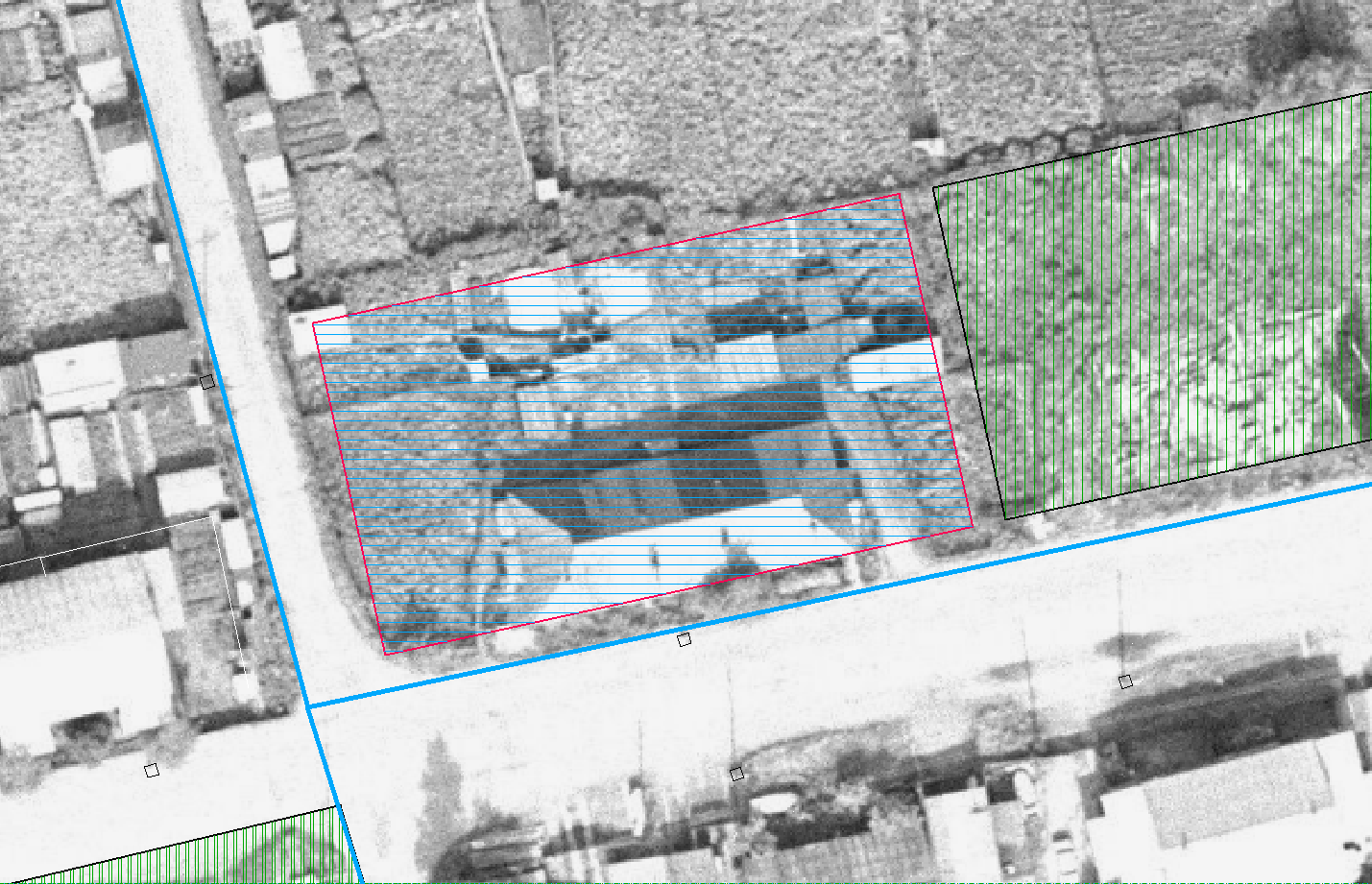 Масштаб 1:700Масштаб 1:700Масштаб 1:700Обозначение характерных точек границОбозначение характерных точек границКоординаты, мКоординаты, мУсловные обозначения:Условные обозначения:Условные обозначения:XY123н11002600.96      5208624.67                - граница кадастрового квартала                - граница кадастрового квартала                - граница кадастрового квартала                - граница кадастрового кварталан21002571.65      5208631.05                - точка границы образованного участка                - точка границы образованного участка                - точка границы образованного участка                - точка границы образованного участка                - точка границы образованного участкан31002560.36      5208579.27      1        - ранее определенная точка      1        - ранее определенная точка      1        - ранее определенная точка      1        - ранее определенная точкан41002589.67      5208572.88      н1     - вновь определенная точка      н1     - вновь определенная точка      н1     - вновь определенная точкан11002600.96      5208624.67